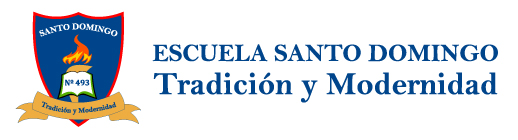 Señor Apoderado:	La Dirección de la Escuela Básica Santo Domingo, envía a usted la fecha de la primera reunión de apoderados del primer semestre, las que se efectuaran según el siguiente calendario:Martes 20 de Marzo de 2018 /  19:00 horas(Los alumnos  de PKB – KB – 1ºB y 2ºB de la jornada de la tarde se retirarán a las 18:15 hrs.)Miércoles 21 DE Marzo de 2018/  19:00 horas(Los alumnos  de PKB – KB – 1ºB y 2ºB de la jornada de la tarde se retirarán a las 18:15 hrs.)Jueves 22 de Marzo de 2018 /  19:00 horas(Los alumnos  de la jornada de la tarde se retirarán en HORARIO NORMAL, PKB-KB 18:15 Y 1ºB-2ºB  18:45 hrs.)NOTA: La asistencia es SIN NIÑOS(as), se solicita favor respetar esta indicación, ya que los alumnos(as) no deben asistir a Reunión de Apoderados. CURSOPROFESOR(A) JEFESALAPISOSECTORPKACarolina Traslaviña111Pre BásicaKAAlejandra Aguayo 121Pre Básica1ºAPaulina Santis922º Piso2ºAClaudia Zúñiga822º Piso3ºADaniela Pérez233º Piso4ºAMargot Flores 433º PisoCURSOPROFESOR(A) JEFESALAPISOSECTORPKBJaviera Huerta 111Pre BásicaKBCarolina Hurtado121Pre Básica1ºBKaren Riquelme922º Piso2ºBValentina Vergara822º Piso3ºBRuby Daine 533º Piso6ºAClaudio Jones 142Patio Techado CURSOPROFESOR(A) JEFESALAPISOSECTOR4ºBSara Díaz333º Piso5ºANatalia Corvalán 133º Piso7ºAAndrea Butto733º Piso8ºAJuan Carlos Abarca633º Piso